Publicado en   el 24/06/2015 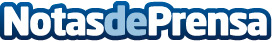 El Villarreal se une al #MovimientoPerroVerdeDatos de contacto:Nota de prensa publicada en: https://www.notasdeprensa.es/el-villarreal-se-une-al-movimientoperroverde Categorias: Fútbol http://www.notasdeprensa.es